ARUNACHAL FRONT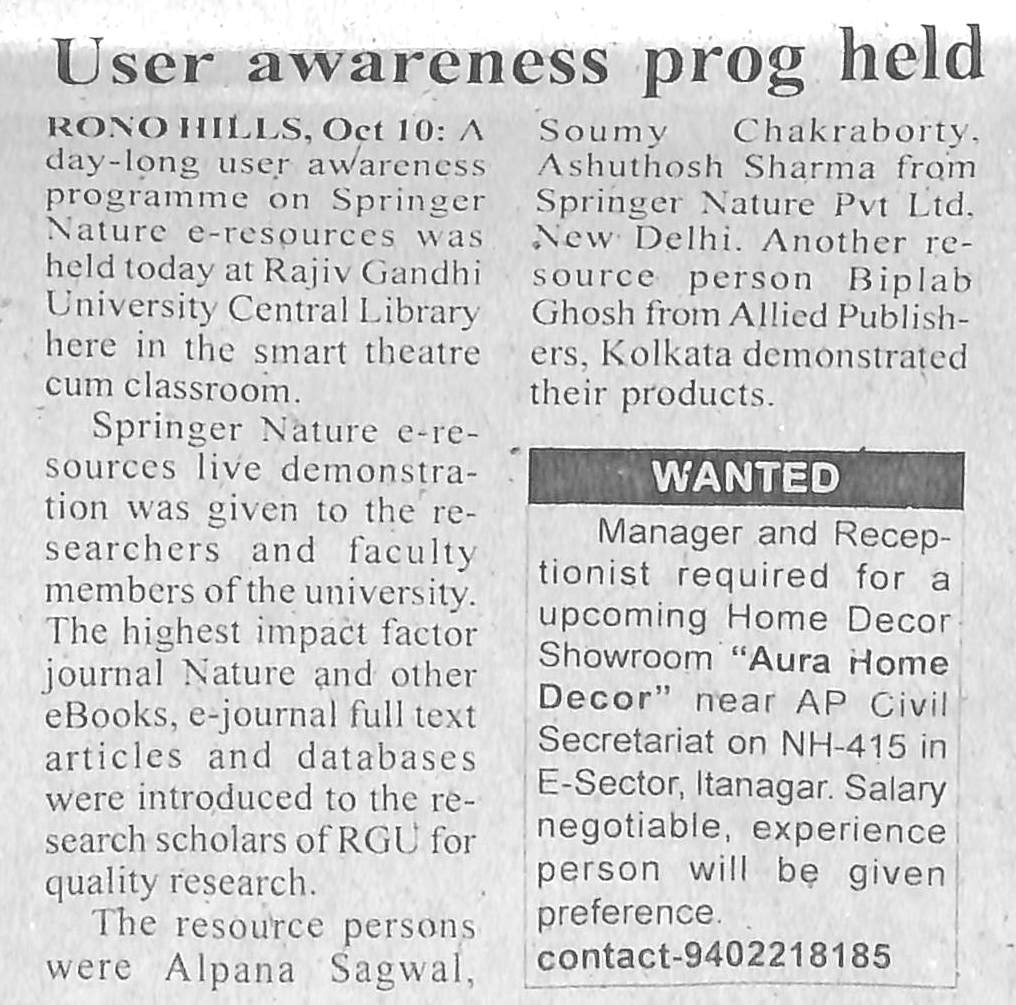 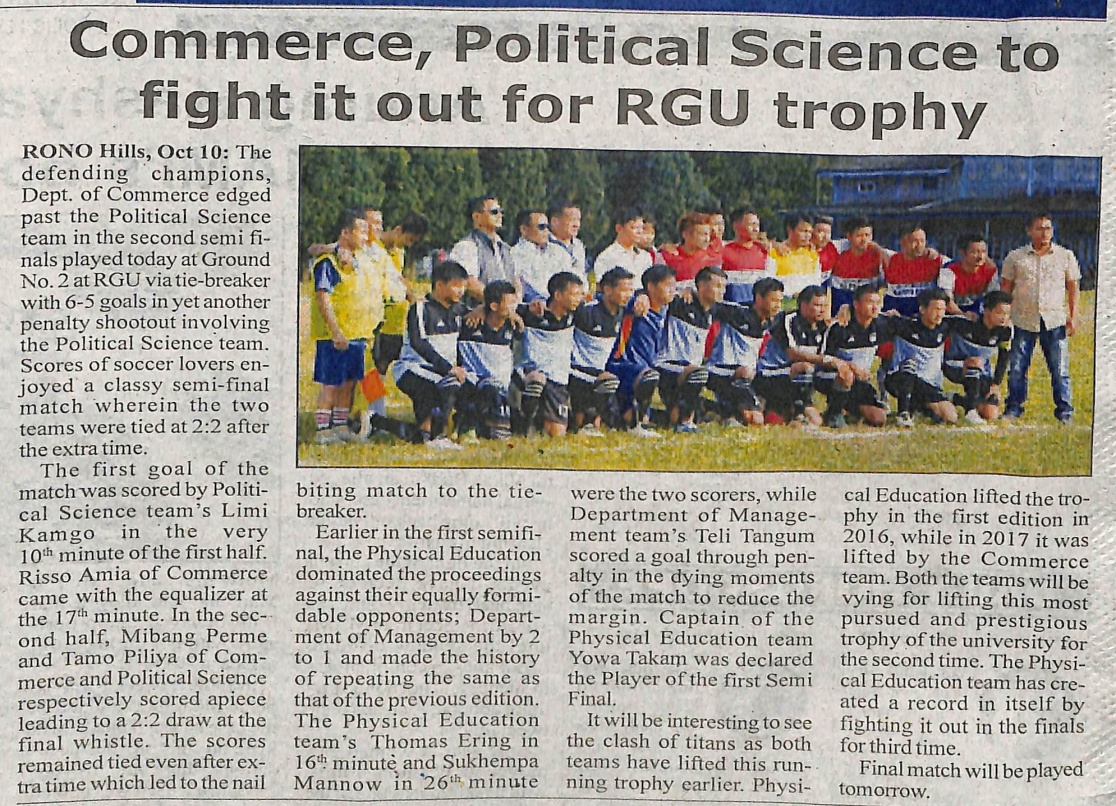 News published in: Arunachal FRONT.On 10th October 2018.Type : Regional newspaper.Place : Itanagar Arunachal Pradesh